【今日主題】死蔭中的日光任 駿弟兄「因我們　神的憐憫，使清晨的陽光從高天臨到我們，光照那坐在黑暗中死蔭裡的人，引導我們的腳，走上平安的路。」（路加福音 1:78-79）「來吧，憂傷的人！」 給軟弱者的好消息基督照着我們父神的旨意，為我們的罪捨己，是要救我們脫離現今這個邪惡的時代。(加拉太書 1:4)但我們知道，人稱義不是因遵行律法，而是藉着相信耶穌基督⋯⋯因為沒有人可以因遵行律法而稱義。(加 2:16)事實上，凡是本着律法生活的人，都在詛咒之下，因為經上記着：「凡不持守律法書上所記的一切而行的，都是受詛咒的。」基督替我們成了詛咒，就救贖我們脫離律法的詛咒，因為經上記着：「凡掛在木頭上的，都是受詛咒的」。（加 3:10,13)但等到時候滿了，神就差遣他的兒子，由女人所生，生在律法之下，為要救贖在律法之下的人，好讓我們獲得兒子的名分。因為你們是兒子，神就差遣他兒子的靈進入我們心裏，呼叫「阿爸，父啊！」(加拉太書 4:4-6) 深入人心的安慰「精通屬天藥房、善用神的應許的醫治大能，這樣的人有福了！」 更深的倚靠 更深的醫治《主題短文》憂傷的益處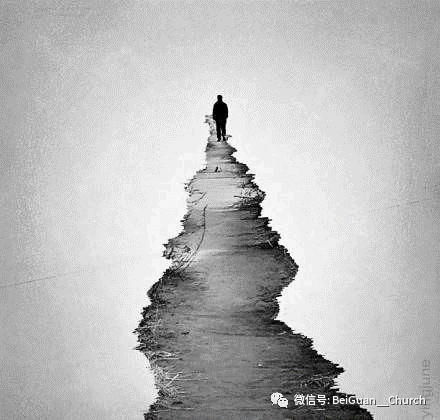 憂傷教導我們，不要對「在耶穌裡成熟」抱持膚淺的看法。信心不是沒有煩憂。成熟不是毫無痛苦。在不安和無解中衣衫襤褸、臥床不起，不一定是邪惡的徵兆。掌握了情況並提供了盼望的，是耶穌的同在，而不是狂喜。司布真這麼說：「心靈憂鬱不是恩典退步的指標；靈命大幅增長可能伴隨看失去喜悅和缺乏確據……我們不希望一週每天、一年每週都在下雨；但如果有時下雨，它會使田地肥沃，溪流充沛。」憂傷加深我們與神的親密關係。好像孩童，「在黃昏，我們和父親出去散步，我們經常在父親前面跑遠；但是，當路上出現一隻鬆綁的大狗，我們立刻超乎尋常地緊緊抓著父親。」「我發現，在苦澀中有一種獨特的甜味，是在蜂蜜中找不到的；在風暴中與基督同在的安寧，可能會在風平浪靜時失去。我所遭遇的折磨是對我有益的。」憂傷卸掉我們的偽裝。悲傷讓我們無法再為自己找藉口。司布真說，「當沮喪來襲，它讓我們省察自己……當你的房子動搖，它催促你去檢查房子的根基是否立穩在磐石上。」憂傷暴露和拔除我們的驕傲。跳蚤市場有人在牌子上寫著：「這個人的垃圾是那個人的寶貝。」我們也經常搞混耶穌所珍視的，和耶穌甘願摒棄的。悲傷曝露出我們一直盯著嶄新的虛空，卻忽視古舊的珍寶。司布真說：「我們非常容易過度膨脹，所以降卑一兩個檔次對我們是一件好事；我們有時自視過高，除非神拿走我們的一些歡樂，不然我們會被驕傲徹底毀滅。」憂傷教導我們以同理心對待彼此。司布真說，「如果我們從未陷入困境，我們會是很糟糕的安慰者……外科醫生若是自己斷過骨頭，那不會是一個缺點；你可以確定，之後他的診治會更溫柔；他不會像以前從未經歷痛苦時那樣粗魯地對待病人。」憂傷將微小的恩惠放大。「親愛的弟兄姐妹，你要知道，你的一個小小的善意舉動，可以給心靈低落的我們多麼大的鼓勵……即使只是一個小孩子溫柔的目光，也能幫助我們消除憂鬱。孤寂之時，甚至一隻狗的相伴、舔手，也在告訴你，這樣的恩惠可能是從祂而來。」（摘錄自《司布真的哀愁》第12章）【10/7詩歌福音佈道會】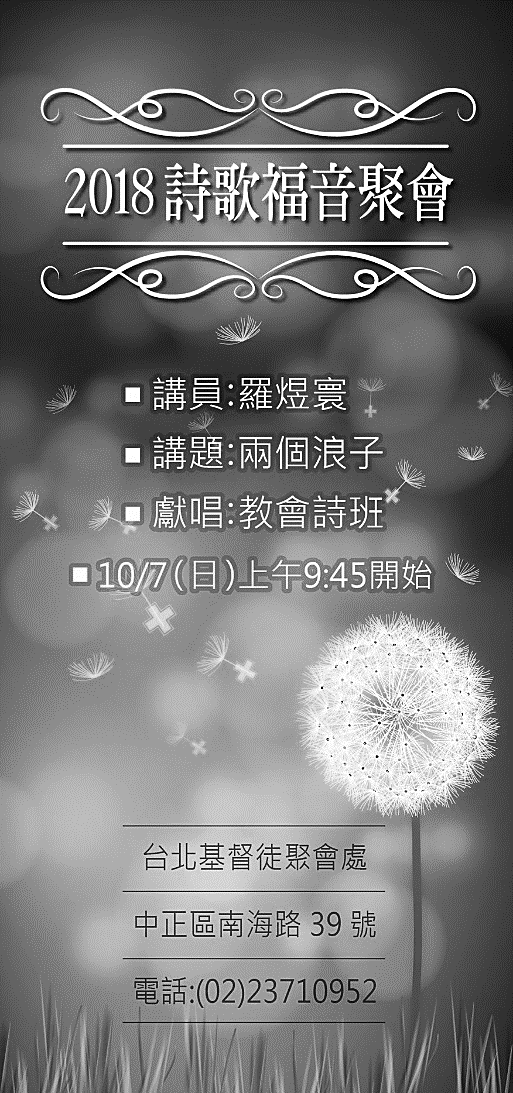 本週各項聚會今日	09:30	兒童主日學		09:45	主日講道	任  駿弟兄		09:45	中學生團契		11: 00	慕道班		11:00《擘餅記念主聚會》		14:00	九月份同工會	週二 07:30	晨更禱告會	19:30	英文查經班週三	19:30	交通禱告會	劉介磐弟兄週四	14:30	姊妹聚會	黃文玲姊妹		15:30	姊妹禱告會	吳瑞碧姊妹週五	19:00	小社青	家庭聚會		19:00	愛的團契	家庭聚會週六	14:00	大專團契	讀書會		18:00	社青團契【日本和泉聚會處】請代禱因受日前〈燕子颱風〉重創日本關西地區，本教會寫信問候--《大阪和泉聚會處》。藤原弟兄（Eriya Fugiwara）捎來簡訊：不是很慘重，但我們的房子已經損壞了；一些屋頂瓦片被強風吹走；我們的會堂也受損了；附近地區的生活機能受到嚴重破壞，且目前仍停電中；😊但藉著神的恩典，我們都很好。請為日本災區受損能迅速修復，恢復正常禱告。（和泉聚會處靠近大阪關西機場）台北基督徒聚會處            第2546期  2018.09.09網站：http://www.taipeiassembly.org   年度主題：天上的國民˙地上的教會		主日上午	主日下午 	下週主日上午	下週主日下午	聚會時間：9時45分	2時00分	9時45分	2時00分	司     會：羅煜寰弟兄		陳宗賢弟兄	領        詩：賴大隨弟兄	 九月份同工會	陳宗賢弟兄	司     琴：徐漢慧姊妹	  主席:張庭彰	俞齊君姊妹	講     員：任  駿弟兄			下週講員：劉耀仁弟兄	本週題目：在磐石穴中		下週主題：神的永能與神性	本週經文：路加福音1:78~79	下週經文：羅馬書1:20 	上午招待：吳瑞碧姊妹 施兆利姊妹	下週招待：黃玉成弟兄 楊晴智姊妹 			李泳嫻姊妹你們要稱謝耶和華，求告他的名，在萬民中傳揚他的作為！要向他唱詩歌頌，談論他一切奇妙的作為！                                                            歷代志上16:8~9臺北市中正區100南海路39號。電話（02）23710952傳真（02）23113751